.STEP, TOUCH, HIP BUMP TWICE, STEP TOUCH TWICE, STEP TOUCH, HIP BUMPSIDE SHUFFLE WITH ¼ TURN, ½ PIVOT TURN, WALK WALK, SHUFFLEROCK FORWARD RIGHT RECOVER, MAKE ¾ TURN RIGHT ON RIGHT SHUFFLE, ROCK FORWARD LEFT RECOVER, COASTER STEP¼ MONTEREY TURN, ½ MONTEREY TURNREPEATFUN START & TAGAt start of record Magill say "are you ready on the left, are you ready on the right"Clap hands to start of vocalsOn 8 wall when drums are in background do up to count 17 make ½ turn left you should now be facing front. Do tag as above 1-16, then start dance againNever Stop Dancin'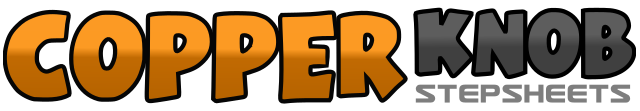 .......Count:32Wall:0Level:.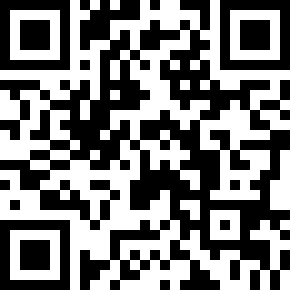 Choreographer:Rob Fowler (ES)Rob Fowler (ES)Rob Fowler (ES)Rob Fowler (ES)Rob Fowler (ES).Music:Haven't Stopped Dancing Yet - MagillHaven't Stopped Dancing Yet - MagillHaven't Stopped Dancing Yet - MagillHaven't Stopped Dancing Yet - MagillHaven't Stopped Dancing Yet - Magill........&1Step left to left side, touch right next to left2Bump hip to left&3Step right to right side, touch left next to right4Bump hip to right&5Step left to left side, touch right next to left&6Step right to right side, touch left next to right&7Step left to left side, touch right next to left8Bump hip to left9&10Side shuffle right with ¼ turn right11-12Step forward left, make ½ turn right13-14Walk forward left, walk forward right15&16Left shuffle forward17-18Rock forward right, rock back left19&20Make ¾ turn right on right shuffle21-22Rock forward left, rock back right23&24Left coaster step25-26Touch right toe to right side, make ¼ turn right bring right together27-28Touch left to left side, step left next to right29-30Touch right toe to right side, make ½ turn right bring right together31-32Touch left to left side, touch left next to right1-4Raise hands above head pointing left doing count &1 of dance hold 3 counts5-8Repeat to right&9-10Step left to left side, touch right next to left, bump hip to left&11-12Step right to right side, touch left next to right, bump hip to right13-14-15-16Bump hips left, right, left, right